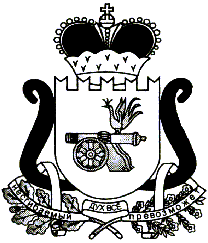 АДМИНИСТРАЦИЯ МУНИЦИПАЛЬНОГО ОБРАЗОВАНИЯ«ЕЛЬНИНСКИЙ РАЙОН» СМОЛЕНСКОЙ ОБЛАСТИП О С Т А Н О В Л Е Н И Е от  07.04.2023 № 220г. ЕльняО внесении изменений в постановление Администрации муниципального образования «Ельнинский район» Смоленской области от 27.01.2015 № 32В соответствии со статьей 179 Бюджетного кодекса Российской Федерации, постановлением Администрации муниципального образования «Ельнинский район» Смоленской области от 28.09.2022 № 629 «Об утверждении Порядка принятия решений о разработке муниципальных программ, их формирования и реализации в муниципальном образовании «Ельнинский район» Смоленской области и муниципальном образовании Ельнинского городского поселения Ельнинского района Смоленской области» (в  редакции Постановления Администрации муниципального образования «Ельнинский район» Смоленской области от 01.02.2023 № 67 «О внесении изменений в постановление Администрации муниципального образования «Ельнинский район» Смоленской области от 28.09.2022 № 629»), Администрация муниципального образования «Ельнинский район» Смоленской областип о с т а н о в л я е т:1. Внести  изменения в постановление Администрации муниципального образования «Ельнинский район» Смоленской области от 27.01.2015 № 32 «Об утверждении муниципальной программы «Управлением имуществом и земельными ресурсами муниципального образования «Ельнинский район» Смоленской области» (в редакции постановлений Администрации муниципального образования «Ельнинский район» Смоленской области от 29.05.2015 № 223, от 09.07.2015 № 264, от 17.11.2015 № 443, от 31.12.2015 № 679, от 15.02.2016 № 100, от 21.09.2016 № 933, от 14.10.2016 № 1027, от 16.12.2016 № 1225, от 26.12.2016 № 1269, от 30.12.2016 № 1310, от 17.01.2017 № 26, от 17.11.2017 № 810, от 14.03.2018 № 194, от 28.06.2018 № 444, от 14.02.2019 № 103, от 26.04.2019 № 260, от 10.02.2020 № 59, от 24.11.2020 № 567, от 04.12.2020 № 618, от 25.02.2021 № 141, от 25.05.2021 №323, от 27.07.2021 № 468, от 11.10.2021 № 604, от 17.01.2022 № 30, от 24.10.2022 № 689, от 10.11.2022 № 750, от 24.01.2023 № 31) (далее – Программа), следующие изменения:1.1. Пункт 1 раздела 2 паспорта муниципальной Программы изложить в следующей редакции:ПАСПОРТмуниципальной программы«Управление имуществом и земельными ресурсами муниципального образования «Ельнинский район» Смоленской области»1. ОСНОВНЫЕ ПОЛОЖЕНИЯ1.2. Пункт 4 раздела 2 паспорта муниципальной Программы изложить в следующей редакции:4. ФИНАНСОВОЕ ОБЕСПЕЧЕНИЕ МУНИЦИПАЛЬНОЙ ПРОГРАММЫ1.3. Раздел 6 муниципальной Программы изложить в следующей редакции:2. Контроль за исполнением настоящего постановления возложить на заместителя Главы муниципального образования «Ельнинский район» Смоленской области С.В. Кизунову.Глава муниципального образования «Ельнинский район» Смоленской области 				Н.Д. МищенковОтветственный исполнитель муниципальной программы Отдел экономического развития, прогнозирования, имущественных и земельных отношений Администрации муниципального образования «Ельнинский район» Смоленской областиПериод (этапы) реализацииэтап I: 2019 – 2022 годыэтап II: 2023 – 2025 годыЦели муниципальной программыСоздание условий для эффективного и рационального использования муниципального имущества и земельных ресурсов муниципального образования «Ельнинский район» Смоленской областиОбъем финансового обеспечения за весь период реализации (по годам реализации и в разрезе источников финансирования на очередной финансовый год и 1, 2-й годы планового периода)Общий объем финансирования составляет 4208,7 тыс. рублей, из них:2019 - 2022 годы – 2985,0 тыс. рублей,2023 -2025 годы – 1223,7 тыс. рублей, в том числе по годам:2023 год – 746,7 тыс. рублей (по источникам финансирования: 475,0 тыс. рублей – бюджет муниципального образования «Ельнинский район» Смоленской области, 271,7 тыс. рублей – областной бюджет).2024 год – 477,0 тыс. рублей (по источникам финансирования: 477,0 тыс. рублей – областной бюджет).2025 год – 0 тыс. рублей.Наименование муниципальной программы/ источник финансового обеспеченияВсего, тыс. рублейОбъем финансового обеспечения по годам (этапам) реализации, тыс. рублейОбъем финансового обеспечения по годам (этапам) реализации, тыс. рублейОбъем финансового обеспечения по годам (этапам) реализации, тыс. рублейНаименование муниципальной программы/ источник финансового обеспеченияВсего, тыс. рублейочередной финансовый год1-й год планового периода2-й год планового периода12345Муниципальная программа «Управление имуществом и земельными ресурсами муниципального образования «Ельнинский район» Смоленской области»1223,7202320242025Муниципальная программа «Управление имуществом и земельными ресурсами муниципального образования «Ельнинский район» Смоленской области»1223,7746,7477,00Областной бюджет748,7271,7477,00Районный бюджет475,0475,000СВЕДЕНИЯо финансировании структурных элементов муниципальной программы «Управление имуществом и земельными ресурсами муниципального образования «Ельнинский район» Смоленской области» №п/пНаименованиеИсточник финансового обеспечения (расшифровать)Объем средств на реализацию муниципальной программы на очередной финансовый год и плановый период (по этапам реализации), тыс. рублейОбъем средств на реализацию муниципальной программы на очередной финансовый год и плановый период (по этапам реализации), тыс. рублейОбъем средств на реализацию муниципальной программы на очередной финансовый год и плановый период (по этапам реализации), тыс. рублейОбъем средств на реализацию муниципальной программы на очередной финансовый год и плановый период (по этапам реализации), тыс. рублей№п/пНаименованиеИсточник финансового обеспечения (расшифровать)всего20232024202512345671Комплекс процессных мероприятий «Признание права и регулирование отношений, связанных с муниципальной собственностью муниципального образования «Ельнинский район» Смоленской области»1.1.Проведение технической инвентаризации и оформление кадастровых паспортов, справок о постановке на технический учет объектов капитального строительства, технических паспортов объектов недвижимости и их копий, поэтажных планов, проведение кадастровых работ и оформление технических планов в отношении объектов недвижимого имуществарайонный бюджет20,020,0001.2.Проведение мониторинга и составление перечня зданий, помещений и сооружений, находящихся в  муниципальной собственности муниципального образования «Ельнинский район»  Смоленской области, по которым необходимо оформить техническую документацию районный бюджетхххх1.3.Регистрации права муниципальной собственности муниципального образования «Ельнинский район» Смоленской области на объекты недвижимости и внесение изменений в государственный кадастр недвижимости и Единый государственный реестр прав на недвижимое имущество и сделок с нимрайонный бюджетхххх1.4.Осуществление мероприятий по передаче в аренду имущества  муниципальной собственности муниципального образования «Ельнинский район»  Смоленской областирайонный бюджетххххИтого по комплексу процессных мероприятийрайонный бюджет20,020,0002.Комплекс процессных мероприятий «Управление земельными ресурсами муниципального образования «Ельнинский район» Смоленской области»2.1.Выполнение кадастровых работ в отношении земельных участков районный бюджет30,030,0002.2.Выполнение комплексных кадастровых работ в отношении кадастрового кварталарайонный бюджетхххх2.3.Внесение изменений в Генеральные планы и Правила землепользования и застройки сельских поселений Ельнинского района Смоленской областиобластной бюджет748,7271,7477,002.3.Внесение изменений в Генеральные планы и Правила землепользования и застройки сельских поселений Ельнинского района Смоленской областирайонный бюджет120,0120,0 002.4.Возмещение судебных расходов при рассмотрении гражданских дел в отношении земельных участковрайонный бюджет10,010,000Итого по комплексу процессных мероприятийобластной бюджет748,7271,7477,00Итого по комплексу процессных мероприятийрайонный бюджет160,0160,0003.Комплекс процессных мероприятий «Обеспечение обслуживания, содержания и распоряжения объектами муниципальной собственности муниципального образования «Ельнинский район» Смоленской области»3.1.Оценка рыночной стоимости объектов недвижимого имущества и земельных участковрайонный бюджет120,0120,0003.2.Ремонт помещений в здании Администрациирайонный бюджет175,0175,0003.3.Реализация  прогнозного плана приватизации муниципального имущества муниципального образования «Ельнинский район» Смоленской области, утвержденного решением Ельнинского районного Совета депутатов на текущий год и плановый периодрайонный бюджетххххИтого по комплексу процессных мероприятийрайонный бюджет295,0295,000Всего по муниципальной программе:Всего по муниципальной программе:1223,7746,7477,00в том числе:в том числе:областной бюджетобластной бюджет748,7271,7477,00районный бюджетрайонный бюджет475,0475,000